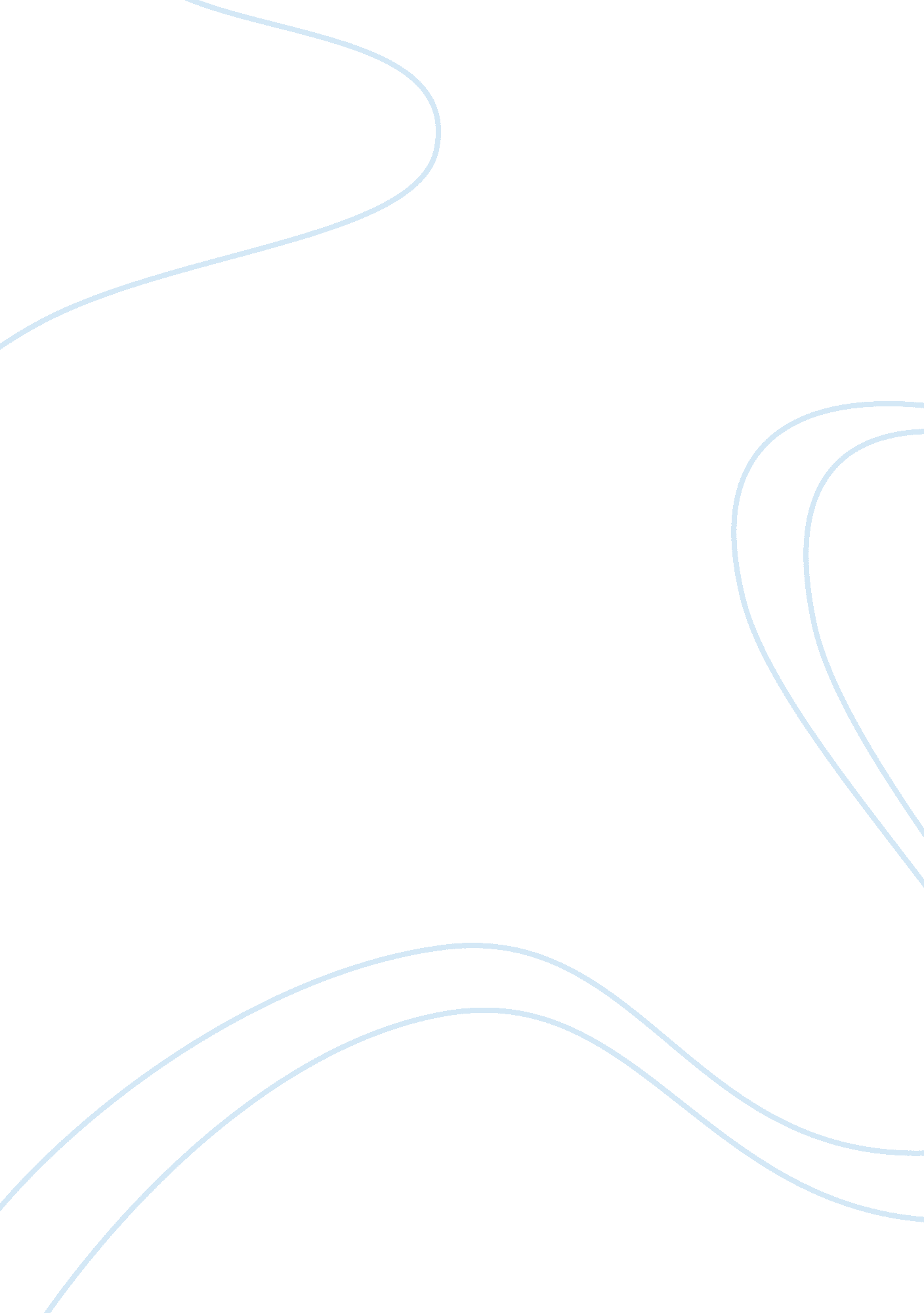 Mass media assignmentArt & Culture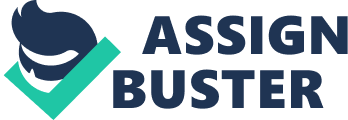 In this research explaining journal ethics and marketing public relations it is s fee to say that both jobs have similar goals, replacing one with the other would be near y impossible. These two career choices do work together in the business world. Part 1: Explain how journalistic ethics affects marketing public relations proof sessions. Public relations professionals develop interconnections with journalists to opt objectives. They study who might write about the client’s interests. As journals SST go out and navigate themselves to job postings or working sites, they also receive story pi etches. For example, a journalist is more likely to pay attention to a press release that’s it Ely, from a known source and targeted to the journalists need. Publicity efforts also include De email, messaging, telephone calls, visits and meals. The ideal setting and master plan NSA for error correction and thus sketches Of sequence Of events for everyday editorial assai moments that is fulfill and sets the responsibility of cultivating practices as a quality indicator ( Grittier, 2013). Part 1: Explain why building relations pips with journalists is beneficial to mark Journalist help write hard news and featured stories with evidence that might be helpful to marketers. Marketers need facts about articles or magazines to get a clear perception of what it is or need to be advertised. Today in the social media many ads that people r dead and videos that have been edited to view or pictures that have been produce and posted so vi ewers can see. For example, Walter strikers in the Black Friday and disgruntled workers getting paid minimum wage and from the article its clear to say that this is factual hard core informal Zion. Stories are genuine and each line bring a sense of desire to make the reader as he or she are standing right Unit 2 Individual Project 4 ext to the person witnessing the story. Journalistic quality will be seen in the products base on the mean of the production which is writing, editing and checking facts. Part 1: How does ethical behavior guide these relationships? Most journalist and public relation professionals will become very dependable e towards bringing the image and storyline together. Pictures and media kits, video and audio would be commendable issues for both specialist. Journalist would be more justifiable I n their work making sure plans for upcoming events are met. Public relation professionals are intended to influence public opinions and are formulated to promote and protect any India Vidal or organization’s image and products. Business #1 The local governments political agreements among Americans who prefer the advantage of larger governments has had the results of elected officials encouraging to r strict governments yet preserve the programs that provides benefits (Finnier, 1999). Speculation strengthen by the organization department and many elected officials, that firms are deep rooter d and more productive than administration and that capital is allocated in the private Davis on. Business #1 Target Audience During the 1 ass’s and ass’s federal governments along with elected officials re Alice the American people wanted to increase benefits. State governments continue to remunerate elected officials, but since the American people were able to win votes towards job be unfits smaller governments were able to maintain programs of those health care benefits. Business #1 Media or Nomadic Connector Unit 2 Individual project 5 In the business a non media connector can be any person who monitor, anally zees or shares information about a product or industry. In government warehouse facilities r legislations connected in these ways to facilitate supply chain functions of obtaining quail TTY, logistics and information. Online stores such as Amazon . Com or eBay. Com are non media c ancestor that users use to watch items get purchase on the market. Media Mention Opportunity for Business #1 This concept is to use government go green projects from large companies us chi as BMW, CBS, sustainable industries and advancing automotive sustainability. In paretic alular work that was found by small to medium size firms and conglomerates do not really blueprint t for their media relations and have a restricted amount of expertise of those ideas. Nevertheless sees bigger firms and organizations have a vast knowledge of media relations and exercise it as a of rescue public relation gadget (Icosahedra, 2009). Business #2 Hospitality outlets are considered some of the prevalent organization across t he southern states of America. Companies from Amorist’s, Weston, Holiday Resorts, Days I an and many others have become main attractions in the southern states. Their contribution n to society have been notice through organize groups in public relations. Public relations alone g with marketing and promotion is important for effective tourism and hospitality maturation h forever its often ignored for its simplistic nature. Business #2 Target Audience Hospitality in hospitals have shown that many caregivers have defined the trap additional business as extreme. The importance of hospitality is that the understanding for caring for Unit 2 Individual Project 6 patients takes many years of experience, often dealing with many personalities s on taking effective nursing skills to care for those sick patients. Hospitality in hotels fro m hotel keepers hat manage, cleaning, booking and replacing old and new items for quality SE revives. Customers would be business groups, vacationers and retirees. Business #2 Media or Nomadic Connector Hospitality products that can be found in hotels, hospitals, restaurants and ca Sino such as media hubs, power charging mechanisms, wired Internet, wireless Internet, T V audio systems, hotel retail, installation products and remote accessories. These media cone actors offer more services for organizations and create outlets for customers to enjoy while IOW inning. Media Mention Opportunity for Business #2 Hospitality services uses traditional products since customers were convince by the quality of the services. The solution for these services are retail stores, hospitals laity service and suppliers work to be congruent but also instruct new markets to help small pr dousers develop more outlets. For example, pull strategies for better wireless service in rooms where some components need stronger frequency than others do to updating media con sectors. Business #3 The education system is a major business because it involves the product of o our future which are the children. The importance of understanding degrees of knolled GE and training the youth has and always been the resources and how can they be effectively exe raised. Business #3 Target Audience Administrators, Board of Education, Teachers and Students have an obligation n to meet the requirements of academic policies. Through public relations and publication on designs these Unit 2 Individual Project 7 props can be exploited and programmed through school systems effectively c reading an organize studious environment. On the supply side, the members of academy, added t o their routine encores in scholastic development, are to pledge business schooling as an in terrorist tool to structuring quick witted upper classes, to persuade subjective and objective r lulling, and addition to having more advanced training courses, to fulfill the undergraduate levels ( Ernest, 201 0) . Business #3 Media or Nomadic Connector Education services in the technology, science and math department are areas for continuous improvements. Arranging course content for new teaching method ads for computer appliances such as Pads, laptops and advanced desktops with wireless cone actions. For example, student can use learning software tools for pen ship, writing, reading g and language programs on school premises and off. Media Mention Opportunity for Business #3 Employers understand with the education system with new graduates open u p new opportunities, new ways and improvements for an organization. For example, business courses will lead to more creative ways of doing entrepreneurship and the origination of new ambitious products/ services and new ideas for marketing (Ernest, 2010). Using different media Pl USGS such as Youth, Faceable and Link In students can have a better options toward s their career. Conclusion Overall journalism and public relations has provided many ways to project buy seines opportunities through target audiences and media opportunity. 